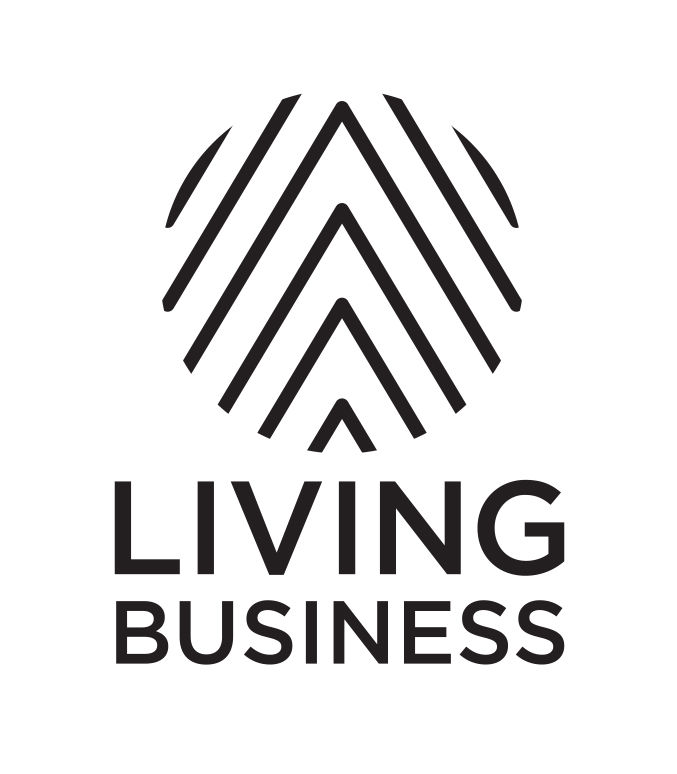 «ContactName»«ContactPostalAddress»«ContactTaxDisplayName» «ContactTaxNumber»«InvoiceDate»Receipt Number: «InvoiceNumber»Official Tax ReceiptLiving Business Charity gratefully received a donation of $«TableStart:LineItem»«LineAmount» for the «Description» «TableEnd:LineItem» from «ContactName» on «InvoiceDate».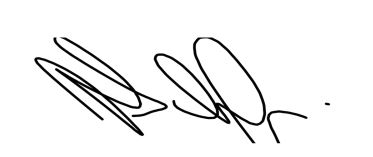 Helen SchaferDirectorLiving Business Sample Charity incorporatedGST number 123-456-789Charities Commission Number:  ABC123